Classroom Wish List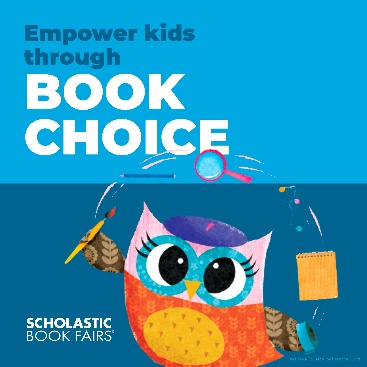 Teacher: Amanda Baker1. Clump the Lump of Coal No One Wanted2. Pete the Cat and the Treasure Map3. Pete the Cat Super Pete4. Bob the Booger Fairy5. All Are Welcome6. Pete the Cat Falling for Autumn7. There was an Old Lady who Swallowed the ABC’s